AGENDAFriday, October 16  (Times approximate.)1:00 – 1:10 pm		Call to order; Zoom adjustments, etc.1:10 - 1:55 pm		SBCTC Report Bill Moore and Jen Whetham1:55 – 2:00 pm 	Break2:00 – 2:55		Arlen Harris, Legislative UpdateAnyone who would like to do so is welcome to stay in Zoom for informal conversation afterward.Friday, October 23  (Times approximate.)1:00 – 1:05 pm		Call to order; Zoom adjustments, etc.1:05 - 1:15 pm	 	Officers’ Reports:			Communications:  Oussama (Sam) Alkhalili, HighlineSecretary: Denise Vaughn, Seattle CentralTreasurer: Rob Vogel, SpokaneVice-president: Jody Petersen, CentraliaPresident: Terry Taylor, Shoreline1:15 – 2:00 pm	College Reports and general discussion2:00 – 2:05 pm 	Break2:05 – 3:00 pm	Kristi Wellington Baker, Student Success Center Director, Guided Pathways, SBCTCAnyone who would like to do so is welcome to stay in Zoom for informal conversation afterward.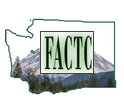   Fall 2020 Meetings Dates:  October 16 & 23 1:00-3:00pmLocation:  Zoom: https://us02web.zoom.us/j/85971426381